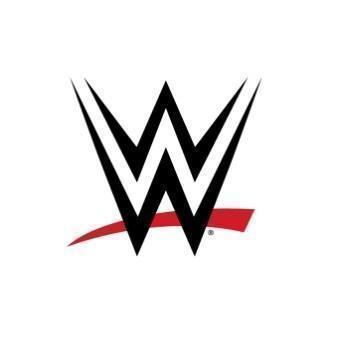 WWE KING AND QUEEN OF THE RING:CODY RHODES BATTE LOGAN PAUL
GUNTHER DIVENTA RE E SUPERA RANDY ORTONCOLPACCIO DI LIV MORGAN
GRAZIE A DOMINIK MYSTERIO VINCE IL TITOLONIA JAX SI PRENDE LA CORONA
SAMI ZAYN RESTA INTERCONTINENTAL CHAMPION26 maggio 2024 - Cody Rhodes si conferma Undisputed WWE Champion e batte anche Logan Paul, nonostante la Megastar abbia dato tutto per conquistare il titolo. Così si conclude King And Queen of the Ring davanti al pubblico del Superdome di Gedda (Arabia Saudita). Un altro grande successo per Cody, che supera anche questo ostacolo dopo la vittoria a Lione contro AJ Styles. Finale discusso nel match che consegna a Gunther la corona di King of the Ring. Il Ring General batte Randy Orton con una culla improvvisa, ma le spalle del Legend Killer non sembravano pienamente al tappeto. Potrebbe essere contestato, ma intanto Gunther si gode un altro grande successo. “Ti porterò via tutto quello a cui tieni di più”. Era la promessa di Liv Morgan a Rhea Ripley: e ora che l’ex campionessa è infortunata, Liv si è presa il Women’s World Championship da Becky Lynch (e che Rhea aveva mantenuto per un anno) grazie all’Oblivion e all’interferenza di Dominik Mysterio, che apparentemente favorisce Morgan senza volerlo. Avrà tradito intenzionalmente Mami per avere una nuova compagna di squadra? Troppo forte Nia Jax, che schianta la rookie Lyra Valkyria e diventa la nuova Queen of the Ring. Sami Zayn resta campione Intercontinentale e approfitta dell’incomprensione (anche qui non è chiaro quanto voluta) fra Chad Gable e Otis, che colpisce il suo leader e libera il campo per l’Helluva Kick di Sami su Bronson Reed. Qui sotto i risultati di tutti i match: WWE Women’s Tag Team Championship - Kick Off Match
Vincitrici: Bianca Belair & Jade Cargill vs Candice LeRae & Indi HartwellWomen’s World Championship
Vincitrice: Liv Morgan vs Becky LynchTriple Threat Match - Intercontinental Championship
Vincitore: Sami Zayn vs Chad Gable vs Bronson Reed Queen of the Ring Final 
Vincitrice: Nia Jax vs Lyra ValkyriaKing of the Ring Final 
Vincitore: Gunther vs Randy OrtonUndisputed WWE Championship
Vincitore: Cody Rhodes vs Logan PaulA proposito di WWE
WWE, parte di TKO Group Holdings (NYSE:TKO), è un’organizzazione di media integrati e leader riconosciuto nell’intrattenimento globale. La società comprende un portfolio di imprese che creano e distribuiscono contenuti originali 52 settimane l’anno per un pubblico globale. WWE si dedica all’intrattenimento per tutta la famiglia nei suoi programmi televisivi, pay per view, contenuti digitali e piattaforme di pubblicazione. La programmazione WWE (TV-PG, con programmi per famiglie), raggiunge più di 900 milioni di case nel mondo in 25 lingue differenti. WWE Network, la prima network premium over-the-top 24 ore su 24 su 7 giorni che include tutti i pay-per-view, la programmazione prevista e un enorme archivio di video-on-demand, è attualmente disponibile in circa 165 paesi. Ulteriori informazioni su WWE si possono trovare su wwe.com e corporate.wwe.com. Noesis per WWEFederica Silva: federica.silva@noesis.netFrancesco Palmerini: francesco.palmerini@noesis.netSara Oliverio: sara.oliverio@noesis.net Telefono: +39 02 8310511